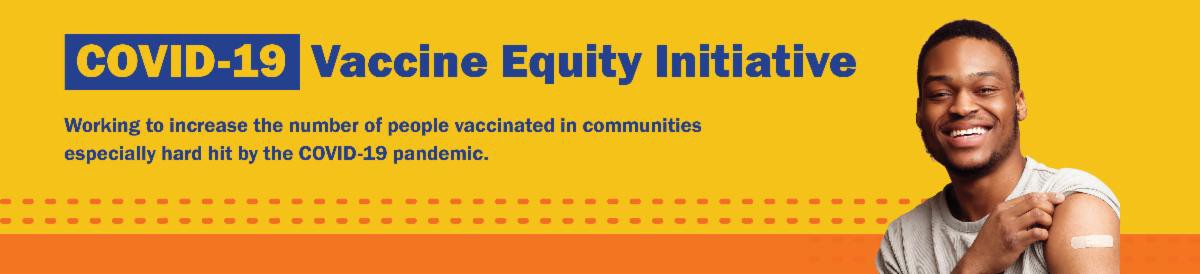 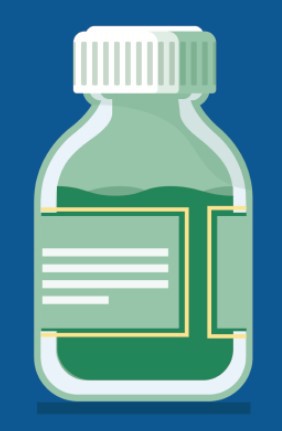 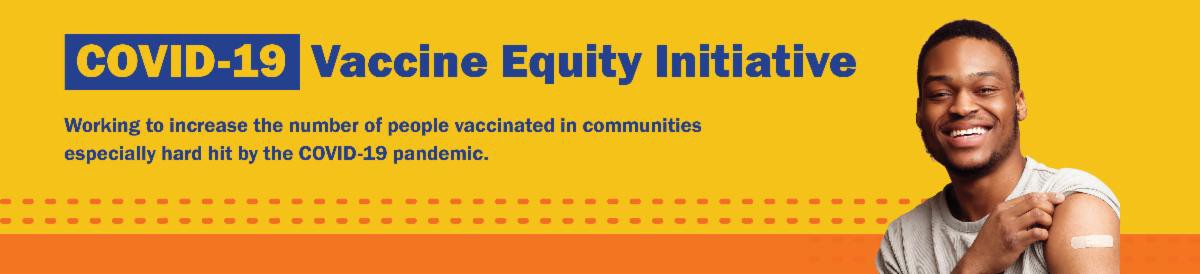 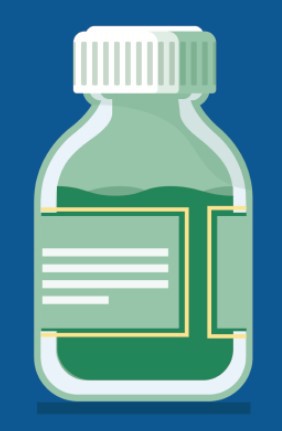 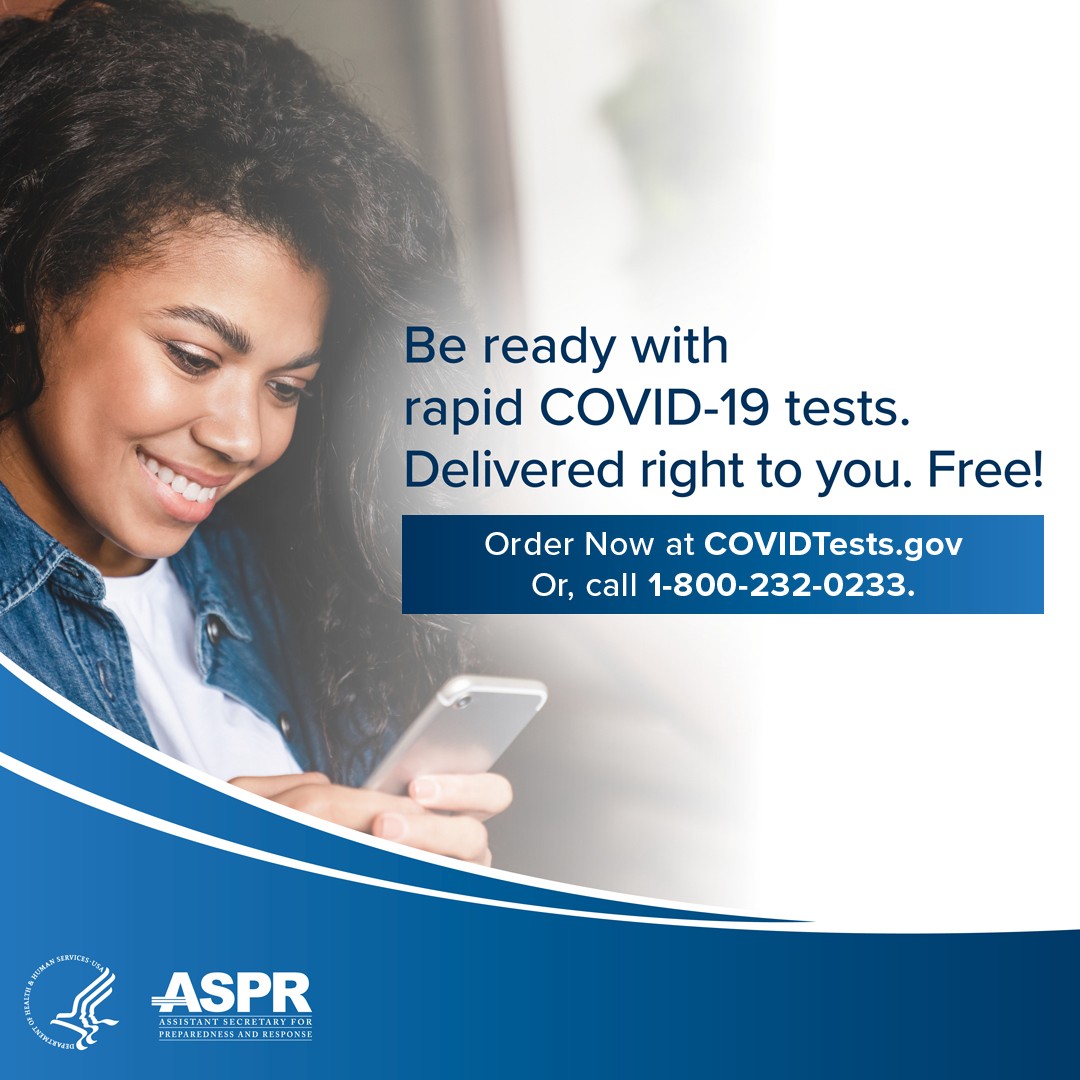 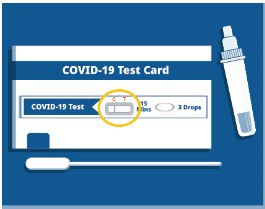 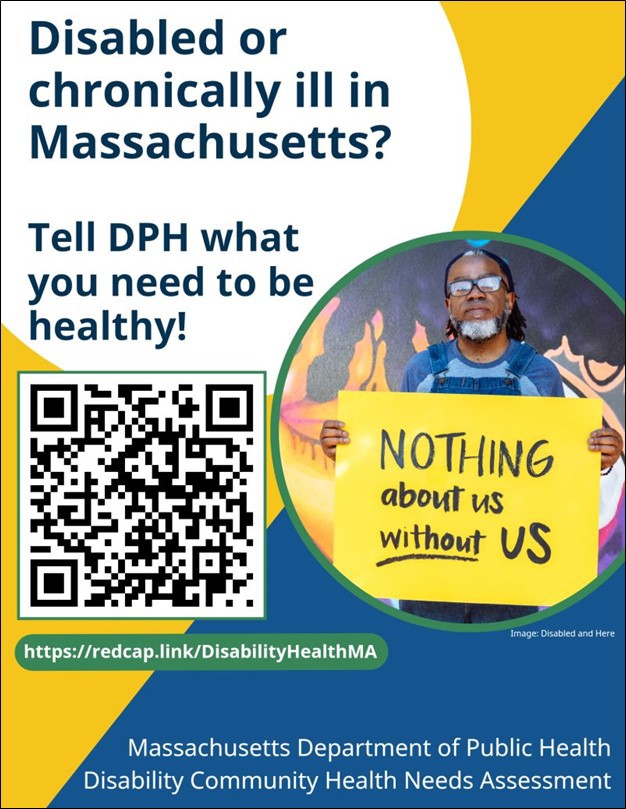 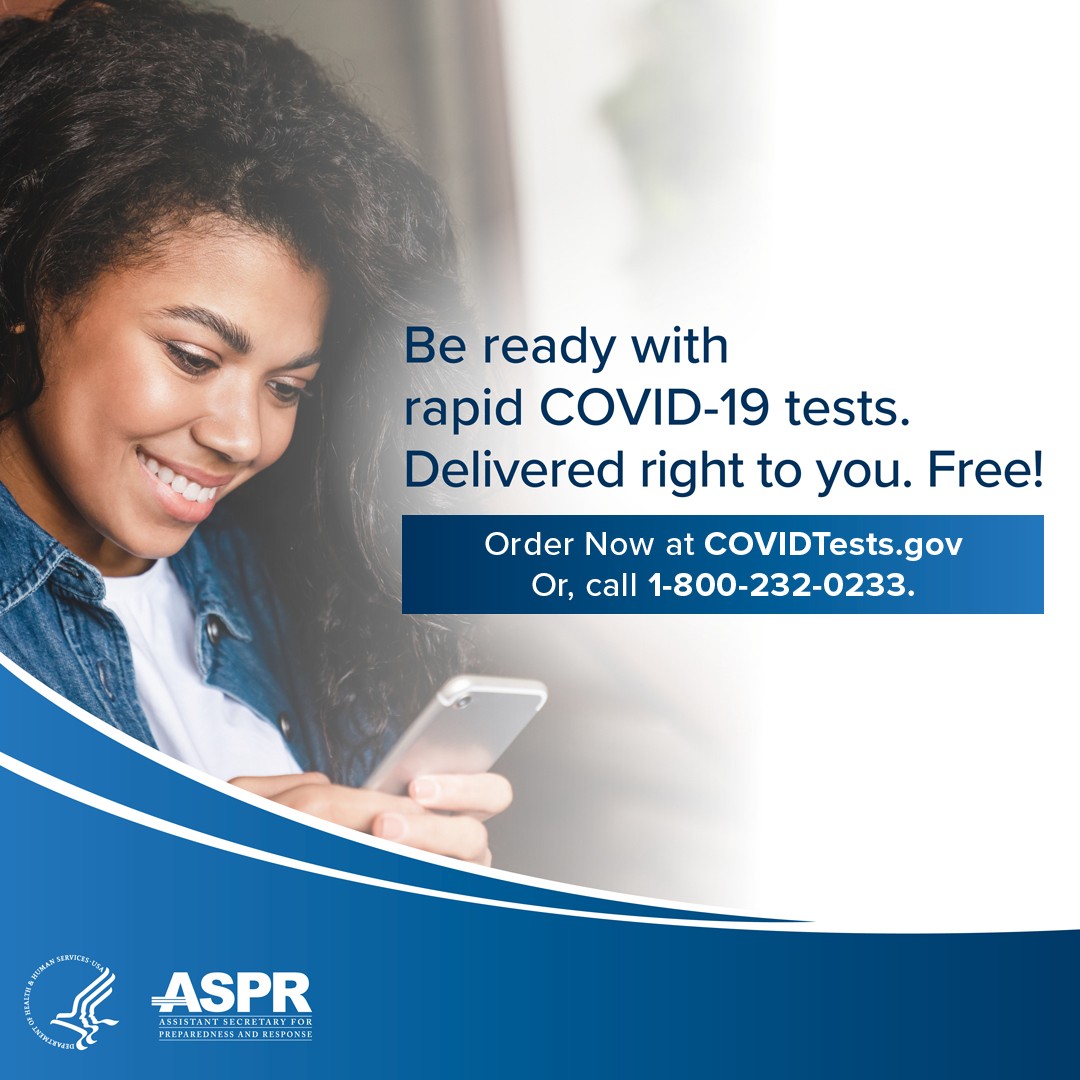 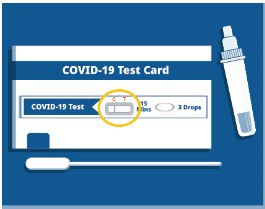 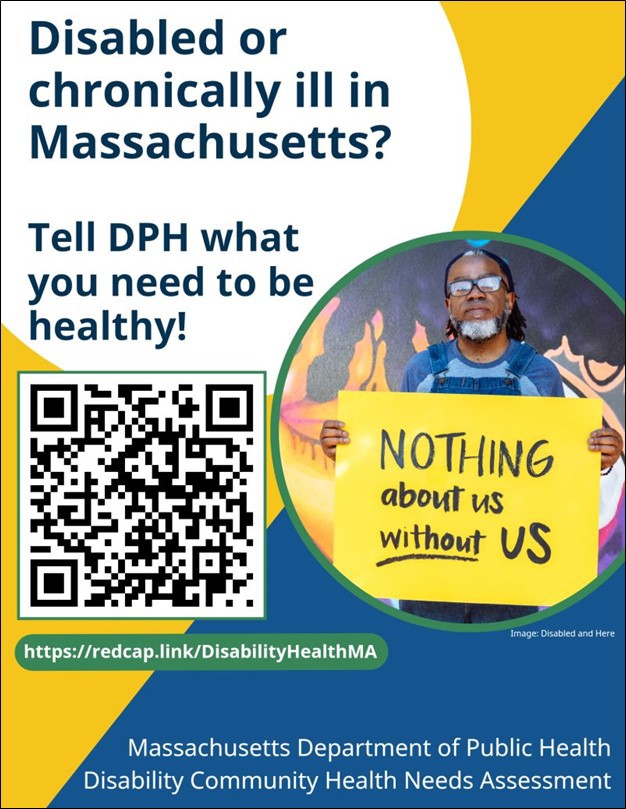 Q&A: WHY DO THE EXPIRATION DATES ON COVID TESTS CHANGE?Q: Why does the expiration date on my COVID-19 test keep changing?A: The companies that make the tests check them to see if they still work. If they do, the FDA extends the expiration date.Learn more about COVID-19, including what to do if you test positive,at mass.gov/COVID.What other questions are you hearing? Let us know!PLEASE SHARE: MA DISABILITY COMMUNITY HEALTH NEEDS ASSESSMENTThe Health and Disability Program in the Office of Health Equity recently announced the Massachusetts Disability Community Health Needs Assessment, a complement to the Community Health Equity Survey.This online survey is available in 12 languages, including ASL, and will help identify and address the needs of people with disabilities throughout the Commonwealth.If you are a person living with a disability in Massachusetts, please fill out the survey today — and please share it withyour networks, colleagues, and partners.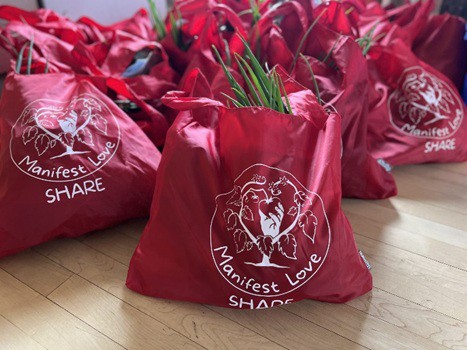 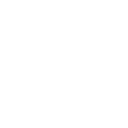 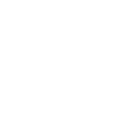 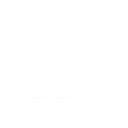 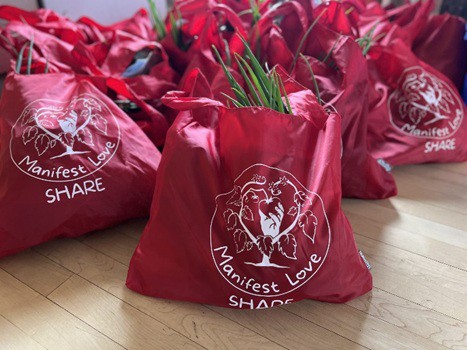 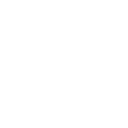 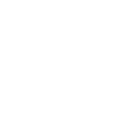 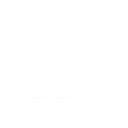 Help spread the word! This flyer is available inEnglish, Haitian Creole, and Spanish.Vaccine Equity Initiative | 250 Washington Street, Boston, MA 02108 Unsubscribe vaccineequityinitiative@mass.govConstant Contact Data NoticeSent by vaccineequityinitiative@mass.gov powered by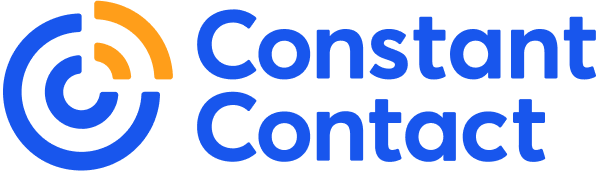 Try email marketing for free today!